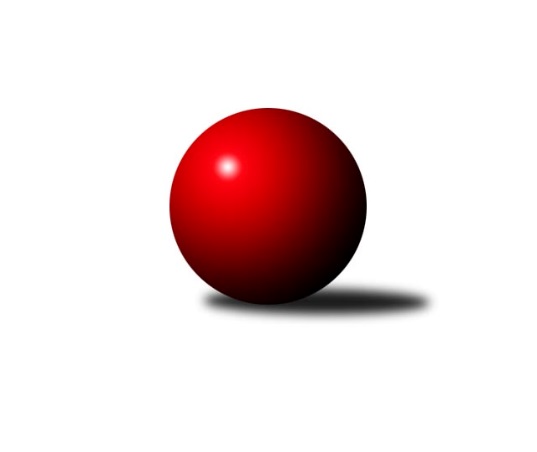 Č.12Ročník 2023/2024	14.1.2024Nejlepšího výkonu v tomto kole: 3532 dosáhlo družstvo: KK Jiří Poděbrady3. KLM B 2023/2024Výsledky 12. kolaSouhrnný přehled výsledků:TJ Sokol Benešov 	- SKK Náchod	2:6	3170:3313	9.0:15.0	13.1.SK Žižkov Praha	- TJ Kuželky Česká Lípa 	6:2	3308:3202	15.0:9.0	13.1.TJ Tesla Pardubice 	- SK Verneřice	8:0	3310:3105	17.0:7.0	13.1.TJ Radlice A	- TJ Dynamo Liberec	6:2	3267:3246	13.5:10.5	13.1.TJ Sokol Chotoviny 	- KK Kolín	3:5	3378:3386	12.0:12.0	13.1.SKK Hořice B	- KK Jiří Poděbrady		dohrávka		17.1.Tabulka družstev:	1.	SKK Náchod	12	11	0	1	70.0 : 26.0 	171.0 : 117.0 	 3393	22	2.	KK Kolín	12	9	1	2	61.0 : 35.0 	168.5 : 119.5 	 3363	19	3.	TJ Tesla Pardubice	12	8	0	4	58.0 : 38.0 	151.5 : 136.5 	 3283	16	4.	TJ Sokol Benešov	12	6	1	5	48.5 : 47.5 	139.5 : 148.5 	 3322	13	5.	SKK Hořice B	11	6	0	5	47.5 : 40.5 	140.0 : 124.0 	 3308	12	6.	KK Jiří Poděbrady	11	5	2	4	47.0 : 41.0 	131.0 : 133.0 	 3270	12	7.	TJ Sokol Chotoviny	12	6	0	6	52.0 : 44.0 	150.0 : 138.0 	 3326	12	8.	TJ Kuželky Česká Lípa	12	5	0	7	43.0 : 53.0 	147.5 : 140.5 	 3283	10	9.	SK Žižkov Praha	12	4	1	7	44.0 : 52.0 	149.0 : 139.0 	 3269	9	10.	TJ Radlice A	12	4	1	7	43.0 : 53.0 	136.5 : 151.5 	 3338	9	11.	SK Verneřice	12	3	0	9	22.0 : 74.0 	98.5 : 189.5 	 3169	6	12.	TJ Dynamo Liberec	12	0	2	10	32.0 : 64.0 	121.0 : 167.0 	 3268	2Podrobné výsledky kola:	 TJ Sokol Benešov 	3170	2:6	3313	SKK Náchod	Tomáš Svoboda *1	135 	 116 	 139 	162	552 	 3:1 	 545 	 116	159 	 138	132	Denis Hofman	Jaroslav Franěk	139 	 142 	 123 	123	527 	 1:3 	 541 	 120	143 	 142	136	Martin Hanuš	Michal Vyskočil	150 	 123 	 151 	129	553 	 3:1 	 554 	 146	152 	 135	121	Antonín Hejzlar	Miroslav Drábek	135 	 117 	 125 	137	514 	 0:4 	 588 	 151	145 	 142	150	Tomáš Majer	Jiří Franěk	129 	 128 	 118 	109	484 	 1:3 	 541 	 121	145 	 156	119	Ladislav Beránek	Miroslav Šostý	115 	 164 	 130 	131	540 	 1:3 	 544 	 117	147 	 131	149	František Hejnarozhodčí: Ladislav Žebrakovskýstřídání: *1 od 61. hodu Ivan JanušNejlepší výkon utkání: 588 - Tomáš Majer	 SK Žižkov Praha	3308	6:2	3202	TJ Kuželky Česká Lípa 	Martin Beran	131 	 122 	 137 	140	530 	 2:2 	 549 	 119	153 	 141	136	Vladimír Ludvík	Jiří Zetek	143 	 144 	 130 	154	571 	 4:0 	 533 	 136	142 	 119	136	Marek Kyzivát	Pavel Řehánek	131 	 153 	 124 	135	543 	 1:3 	 547 	 143	162 	 125	117	Martin Najman	Luboš Kocmich	140 	 134 	 127 	134	535 	 3:1 	 514 	 124	121 	 121	148	Martin Ducke	Lukáš Vacek	132 	 151 	 132 	157	572 	 2:2 	 516 	 140	118 	 134	124	Jiří Klíma st.	Pavel Holub	129 	 143 	 136 	149	557 	 3:1 	 543 	 152	137 	 127	127	Josef Rubanickýrozhodčí: Michal TruksaNejlepší výkon utkání: 572 - Lukáš Vacek	 TJ Tesla Pardubice 	3310	8:0	3105	SK Verneřice	Martin Hubáček	149 	 130 	 153 	122	554 	 3:1 	 503 	 136	122 	 120	125	Radek Mach	Milan Vaněk	145 	 133 	 140 	175	593 	 3:1 	 524 	 148	110 	 132	134	Lukáš Zítka	Michal Šic	138 	 127 	 135 	137	537 	 3:1 	 469 	 101	105 	 140	123	Martin Ledwoň *1	Bedřich Šiška	137 	 126 	 122 	149	534 	 2:2 	 528 	 126	134 	 134	134	Miloslav Plíšek	Daniel Stráník	162 	 130 	 142 	117	551 	 3:1 	 542 	 136	125 	 131	150	Daniel Sekyra	Michal Talacko	133 	 135 	 138 	135	541 	 3:1 	 539 	 132	132 	 119	156	Patrik Kukeněrozhodčí: Petr Miláčekstřídání: *1 od 39. hodu Petr KramerNejlepší výkon utkání: 593 - Milan Vaněk	 TJ Radlice A	3267	6:2	3246	TJ Dynamo Liberec	Josef Kašpar	134 	 150 	 157 	132	573 	 2:2 	 560 	 148	134 	 139	139	František Obruča	Milan Komorník	128 	 130 	 135 	120	513 	 2:2 	 542 	 122	128 	 156	136	Lukáš Jireš *1	Jan Kamín	136 	 131 	 155 	116	538 	 2:2 	 535 	 144	125 	 123	143	Miloš Holý	Pavel Janoušek	124 	 122 	 151 	120	517 	 1:3 	 529 	 141	123 	 130	135	Libor Drábek	Miloš Beneš ml.	139 	 147 	 137 	145	568 	 3:1 	 555 	 149	131 	 133	142	Josef Zejda ml.	David Kašpar	128 	 146 	 133 	151	558 	 3.5:0.5 	 525 	 113	131 	 133	148	Ludvík Szabo *2rozhodčí: Jiří Novotnýstřídání: *1 od 65. hodu Vojtěch Pecina, *2 od 31. hodu Roman ŽežulkaNejlepší výkon utkání: 573 - Josef Kašpar	 TJ Sokol Chotoviny 	3378	3:5	3386	KK Kolín	Pavel Makovec	133 	 134 	 133 	159	559 	 2.5:1.5 	 553 	 133	168 	 113	139	Vojtěch Zelenka	Jan Holšan	132 	 145 	 130 	149	556 	 2:2 	 567 	 147	164 	 126	130	Jiří Němec	Jan Bartoň	134 	 163 	 148 	133	578 	 1.5:2.5 	 583 	 145	163 	 150	125	Martin Švorba	Jan Fořter	146 	 145 	 119 	155	565 	 3:1 	 567 	 136	131 	 148	152	Lukáš Holosko	Zbyněk Hein	123 	 134 	 147 	144	548 	 0:4 	 593 	 133	147 	 162	151	Miroslav Šnejdar ml.	Libor Hrstka	146 	 148 	 119 	159	572 	 3:1 	 523 	 112	142 	 142	127	Jan Pelákrozhodčí: Alena MakovcováNejlepší výkon utkání: 593 - Miroslav Šnejdar ml.Pořadí jednotlivců:	jméno hráče	družstvo	celkem	plné	dorážka	chyby	poměr kuž.	Maximum	1.	Miroslav Šnejdar  ml.	KK Kolín	603.58	383.7	219.9	0.4	6/8	(641)	2.	Josef Kašpar 	TJ Radlice A	591.07	388.5	202.5	3.5	6/6	(629)	3.	Martin Švorba 	KK Kolín	582.50	384.4	198.1	2.8	8/8	(637)	4.	Luboš Kocmich 	SK Žižkov Praha	573.56	384.2	189.4	4.1	5/6	(592)	5.	Antonín Hejzlar 	SKK Náchod	572.95	375.5	197.4	3.4	8/8	(646)	6.	Rostislav Kašpar 	TJ Radlice A	572.67	374.9	197.8	2.6	6/6	(605)	7.	Jan Adamů 	SKK Náchod	570.25	379.8	190.5	2.9	7/8	(611)	8.	František Obruča 	TJ Dynamo Liberec	569.10	382.6	186.5	3.5	7/8	(606)	9.	Milan Komorník 	TJ Radlice A	568.14	375.3	192.8	3.3	5/6	(607)	10.	Vladimír Ludvík 	TJ Kuželky Česká Lípa 	567.70	378.5	189.2	4.0	5/7	(598)	11.	Martin Hanuš 	SKK Náchod	563.68	378.7	185.0	3.6	8/8	(624)	12.	Martin Bartoníček 	SKK Hořice B	563.44	379.4	184.1	5.0	6/6	(626)	13.	Zbyněk Hein 	TJ Sokol Chotoviny 	563.26	374.9	188.3	3.8	5/6	(608)	14.	Kryštof Košťál 	SKK Hořice B	563.14	374.1	189.1	3.1	6/6	(588)	15.	František Hejna 	SKK Náchod	562.86	379.3	183.5	2.8	7/8	(618)	16.	Denis Hofman 	SKK Náchod	562.50	371.3	191.2	6.6	6/8	(581)	17.	Bořivoj Jelínek 	TJ Sokol Chotoviny 	561.95	375.9	186.1	3.3	4/6	(598)	18.	Jiří Franěk 	TJ Sokol Benešov 	561.40	363.1	198.3	5.1	5/6	(593)	19.	Tomáš Svoboda 	TJ Sokol Benešov 	561.35	374.8	186.6	3.9	5/6	(597)	20.	Václav Kňap 	KK Jiří Poděbrady	561.00	373.0	188.0	3.7	7/7	(615)	21.	Michal Vyskočil 	TJ Sokol Benešov 	560.29	377.8	182.5	5.8	6/6	(612)	22.	Ondřej Šafránek 	KK Jiří Poděbrady	559.97	372.4	187.6	4.7	7/7	(603)	23.	Patrik Kukeně 	SK Verneřice	559.06	374.7	184.4	4.1	7/7	(597)	24.	Martin Hubáček 	TJ Tesla Pardubice 	558.93	375.3	183.6	6.1	7/7	(604)	25.	Miloš Beneš  ml.	TJ Radlice A	558.64	383.7	175.0	4.2	6/6	(601)	26.	Libor Hrstka 	TJ Sokol Chotoviny 	557.86	376.2	181.7	4.6	5/6	(609)	27.	Miroslav Malý 	TJ Kuželky Česká Lípa 	557.57	367.0	190.6	3.6	6/7	(616)	28.	Jan Bartoň 	TJ Sokol Chotoviny 	556.94	375.1	181.9	3.3	5/6	(578)	29.	Michal Talacko 	TJ Tesla Pardubice 	556.77	371.7	185.1	3.4	7/7	(582)	30.	Jan Pelák 	KK Kolín	556.72	373.9	182.8	3.6	6/8	(583)	31.	Ivan Žaloudík 	SK Žižkov Praha	556.24	374.5	181.7	3.8	5/6	(594)	32.	Vojtěch Zelenka 	KK Kolín	556.18	375.4	180.8	4.5	7/8	(589)	33.	Jan Holšan 	TJ Sokol Chotoviny 	556.14	379.2	177.0	3.1	6/6	(597)	34.	Pavel Makovec 	TJ Sokol Chotoviny 	553.33	373.9	179.4	4.6	6/6	(596)	35.	Jiří Němec 	KK Kolín	552.83	368.0	184.8	4.7	6/8	(567)	36.	Milan Vaněk 	TJ Tesla Pardubice 	552.43	369.2	183.3	5.4	7/7	(594)	37.	Pavel Řehánek 	SK Žižkov Praha	552.26	369.7	182.5	4.1	6/6	(583)	38.	Tomáš Majer 	SKK Náchod	552.17	372.2	179.9	5.2	6/8	(588)	39.	Miroslav Nálevka 	SKK Hořice B	552.00	366.3	185.7	4.5	5/6	(610)	40.	Jiří Tichý 	KK Jiří Poděbrady	550.20	362.1	188.1	2.4	5/7	(586)	41.	Karel Košťál 	SKK Hořice B	549.93	372.9	177.0	8.8	6/6	(587)	42.	Libor Drábek 	TJ Dynamo Liberec	549.75	365.8	183.9	5.2	6/8	(578)	43.	Miroslav Šostý 	TJ Sokol Benešov 	549.69	367.0	182.7	5.5	6/6	(600)	44.	Martin Najman 	TJ Kuželky Česká Lípa 	548.91	376.6	172.3	8.4	7/7	(612)	45.	Jaroslav Franěk 	TJ Sokol Benešov 	548.54	369.1	179.4	3.9	5/6	(582)	46.	Daniel Stráník 	TJ Tesla Pardubice 	548.29	364.5	183.8	4.4	7/7	(605)	47.	Jiří Šafránek 	KK Jiří Poděbrady	548.00	367.3	180.7	4.3	7/7	(585)	48.	Martin Ducke 	TJ Kuželky Česká Lípa 	546.72	365.9	180.8	4.8	6/7	(599)	49.	Radek Košťál 	SKK Hořice B	544.83	361.5	183.3	4.3	6/6	(602)	50.	Josef Rubanický 	TJ Kuželky Česká Lípa 	544.00	363.2	180.8	5.5	7/7	(602)	51.	Daniel Sekyra 	SK Verneřice	543.17	367.0	176.2	5.5	7/7	(586)	52.	Jiří Zetek 	SK Žižkov Praha	542.97	369.5	173.5	4.1	5/6	(572)	53.	Pavel Janoušek 	TJ Radlice A	541.49	365.5	175.9	6.7	5/6	(590)	54.	Miloš Holý 	TJ Dynamo Liberec	541.11	368.1	173.0	8.2	6/8	(578)	55.	Josef Zejda  ml.	TJ Dynamo Liberec	541.07	367.3	173.8	6.2	6/8	(563)	56.	Jan Fořter 	TJ Sokol Chotoviny 	540.73	361.3	179.4	7.1	5/6	(575)	57.	Jiří Klíma  st.	TJ Kuželky Česká Lípa 	537.81	364.3	173.5	4.4	7/7	(618)	58.	Petr Veverka 	SK Žižkov Praha	537.50	359.5	178.0	8.6	4/6	(579)	59.	Michal Šic 	TJ Tesla Pardubice 	537.48	357.3	180.2	5.6	7/7	(573)	60.	Pavel Holub 	SK Žižkov Praha	535.46	366.5	169.0	7.3	4/6	(563)	61.	Martin Zvoníček 	SKK Hořice B	534.40	366.5	167.9	7.9	5/6	(569)	62.	Ladislav Nožička 	KK Jiří Poděbrady	532.40	359.1	173.3	6.8	7/7	(606)	63.	Vít Veselý 	TJ Tesla Pardubice 	531.46	360.5	170.9	7.9	7/7	(565)	64.	Lukáš Zítka 	SK Verneřice	529.64	365.8	163.8	7.9	7/7	(578)	65.	Martin Beran 	SK Žižkov Praha	527.96	359.7	168.2	5.4	5/6	(582)	66.	Lukáš Poláček 	KK Jiří Poděbrady	525.96	366.0	160.0	8.7	5/7	(603)	67.	Radek Mach 	SK Verneřice	525.40	362.5	162.9	6.8	7/7	(569)	68.	David Kašpar 	TJ Radlice A	523.60	364.7	159.0	8.1	5/6	(558)	69.	Martin Ledwoň 	SK Verneřice	514.43	353.2	161.3	10.8	6/7	(551)	70.	Miloslav Plíšek 	SK Verneřice	507.67	348.0	159.7	9.5	7/7	(560)		Ladislav Beránek 	SKK Náchod	573.40	370.6	202.8	1.3	5/8	(643)		Ivan Januš 	TJ Sokol Benešov 	566.00	374.0	192.0	2.0	1/6	(566)		Vojtěch Pecina 	TJ Dynamo Liberec	563.73	375.5	188.3	2.9	5/8	(628)		Ladislav Kalous 	TJ Sokol Benešov 	563.00	376.0	187.0	6.0	1/6	(563)		Lukáš Štich 	KK Jiří Poděbrady	560.00	376.0	184.0	7.0	1/7	(560)		Karel Drábek 	TJ Sokol Benešov 	555.00	373.0	182.0	2.5	2/6	(556)		Ondřej Černý 	SKK Hořice B	554.33	368.3	186.0	2.7	3/6	(574)		Petr Červ 	TJ Sokol Benešov 	553.00	393.0	160.0	7.0	1/6	(553)		Lukáš Holosko 	KK Kolín	551.20	369.9	181.3	4.0	5/8	(573)		Lukáš Vacek 	SK Žižkov Praha	548.33	362.7	185.7	5.6	3/6	(572)		Lukáš Kočí 	TJ Sokol Benešov 	546.00	367.0	179.0	2.0	1/6	(546)		Petr Steinz 	TJ Kuželky Česká Lípa 	542.00	391.0	151.0	12.0	1/7	(542)		Roman Žežulka 	TJ Dynamo Liberec	541.67	361.6	180.1	6.1	5/8	(589)		Ludvík Szabo 	TJ Dynamo Liberec	540.07	361.8	178.3	4.9	5/8	(554)		Jan Kamín 	TJ Radlice A	540.00	357.3	182.7	6.7	1/6	(585)		Michal Brachovec 	KK Kolín	540.00	360.2	179.8	6.5	5/8	(584)		Miroslav Šnejdar  st.	KK Kolín	539.80	362.3	177.5	4.6	5/8	(562)		Ladislav Wajsar  st.	TJ Dynamo Liberec	539.70	369.6	170.1	6.5	5/8	(568)		Bedřich Šiška 	TJ Tesla Pardubice 	533.50	354.5	179.0	8.0	1/7	(534)		Miroslav Drábek 	TJ Sokol Benešov 	529.50	359.8	169.8	9.5	2/6	(543)		Ondřej Košťál 	SKK Hořice B	529.00	366.0	163.0	11.0	1/6	(529)		Marek Kyzivát 	TJ Kuželky Česká Lípa 	528.20	358.1	170.2	9.2	4/7	(571)		Petr Tomáš 	KK Jiří Poděbrady	527.75	350.8	177.0	7.8	4/7	(544)		Jaroslav Kourek 	TJ Radlice A	525.00	353.0	172.0	11.0	1/6	(525)		Jiří Kočí 	TJ Sokol Benešov 	521.00	357.0	164.0	11.0	1/6	(521)		Jakub Moučka 	KK Kolín	517.00	385.0	132.0	13.0	1/8	(517)		Radek Lehner 	TJ Radlice A	506.00	350.0	156.0	12.5	2/6	(520)		Milan Novák 	TJ Tesla Pardubice 	498.00	360.0	138.0	8.0	1/7	(498)		Ladislav Elis  st.	SK Verneřice	463.00	323.0	140.0	10.0	1/7	(463)Sportovně technické informace:Starty náhradníků:registrační číslo	jméno a příjmení 	datum startu 	družstvo	číslo startu13731	Jan Kamín	13.01.2024	TJ Radlice A	1x
Hráči dopsaní na soupisku:registrační číslo	jméno a příjmení 	datum startu 	družstvo	12487	Lukáš Jireš	13.01.2024	TJ Dynamo Liberec	Program dalšího kola:13. kolo17.1.2024	st	18:00	SKK Hořice B - KK Jiří Poděbrady (dohrávka z 12. kola)	20.1.2024	so	10:00	KK Jiří Poděbrady - TJ Radlice A	20.1.2024	so	10:00	TJ Dynamo Liberec - SK Žižkov Praha	20.1.2024	so	13:00	KK Kolín - TJ Sokol Benešov 	20.1.2024	so	14:30	TJ Tesla Pardubice  - TJ Sokol Chotoviny 	20.1.2024	so	15:00	SKK Náchod - SKK Hořice B	20.1.2024	so	15:30	TJ Kuželky Česká Lípa  - SK Verneřice	Nejlepší šestka kola - absolutněNejlepší šestka kola - absolutněNejlepší šestka kola - absolutněNejlepší šestka kola - absolutněNejlepší šestka kola - dle průměru kuželenNejlepší šestka kola - dle průměru kuželenNejlepší šestka kola - dle průměru kuželenNejlepší šestka kola - dle průměru kuželenNejlepší šestka kola - dle průměru kuželenPočetJménoNázev týmuVýkonPočetJménoNázev týmuPrůměr (%)Výkon2xLukáš PoláčekPoděbrady6171xTomáš MajerNáchod111.565881xPetr TomášPoděbrady6081xLukáš PoláčekPoděbrady110.826173xVáclav KňapPoděbrady6012xMilan VaněkPardubice110.115932xMilan VaněkPardubice5931xPetr TomášPoděbrady109.26085xMiroslav Šnejdar ml.KK Kolín A5935xMiroslav Šnejdar ml.KK Kolín A108.295932xOndřej ŠafránekPoděbrady5923xVáclav KňapPoděbrady107.95601